Publicado en  el 18/09/2015 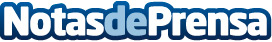 García Tejerina: España es el país de la Unión Europea que más medidas ha impulsado a favor del sector lácteoDatos de contacto:Nota de prensa publicada en: https://www.notasdeprensa.es/garcia-tejerina-espana-es-el-pais-de-la-union_2 Categorias: Industria Alimentaria http://www.notasdeprensa.es